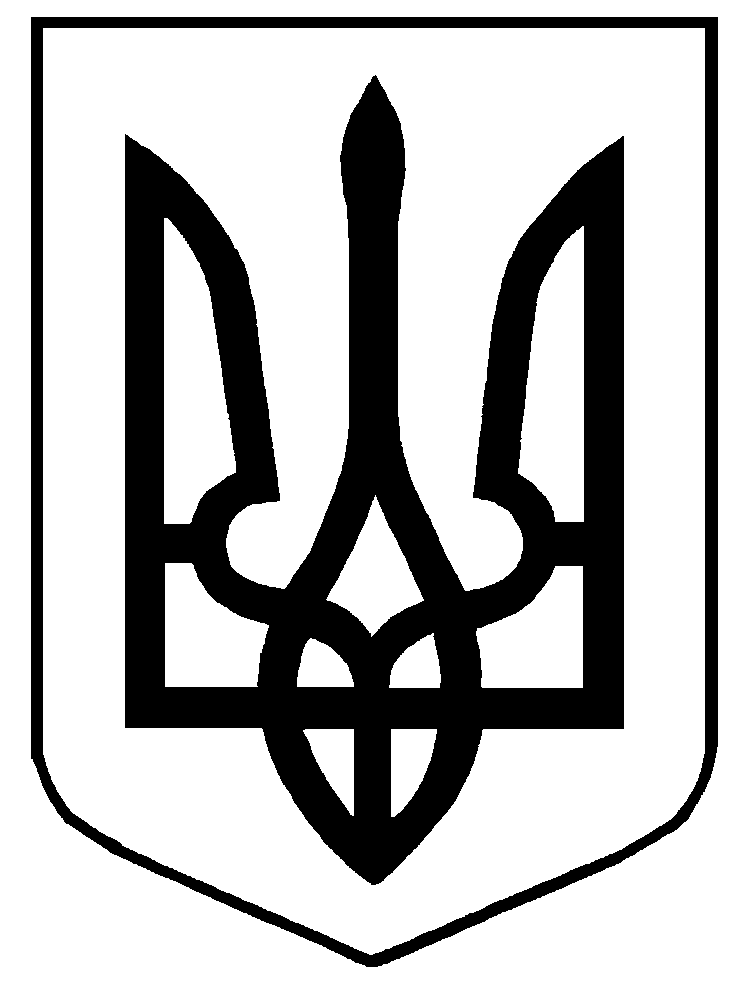 Міністерство освіти і науки УкраїниДержавний освітній стандарт7241.F.43.21 – 2024(позначення стандарту)Професія: Електромонтажник силових мереж та електроустаткуванняКод: 7241	Кваліфікації: електромонтажник силових мереж  та електроустаткування 3 (2-3)-го розряду;електромонтажник силових мереж  та електроустаткування 4-го розряду;електромонтажник силових мереж  та електроустаткування 5-го розряду;електромонтажник силових мереж  та електроустаткування 6-го розрядуОсвітня кваліфікація: кваліфікований робітник.Рівень освітньої кваліфікації: другий (базовий).Видання офіційнеКиїв – 2024Відомості про авторський колектив розробниківЗагальні положення щодо виконання стандартуДержавний освітній стандарт (далі – Стандарт) з професії 7241 «Електромонтажник силових мереж та електроустаткування» розроблено відповідно до:законів України «Про освіту», «Про професійну (професійно-технічну) освіту», «Про повну загальну середню освіту», «Про професійний розвиток працівників», «Про організації роботодавців, їх об’єднання, права і гарантії їх діяльності»; Положення про Міністерство освіти і науки України, затвердженого постановою Кабінету Міністрів України від 16 жовтня 2014 року № 630;Державного стандарту професійної (професійно-технічної) освіти, затвердженого постановою Кабінету Міністрів України від 20 жовтня 2021 року
№ 1077;Методичних рекомендацій щодо розроблення стандартів професійної (професійно-технічної) освіти за компетентнісним підходом, затверджених наказом Міністерства освіти і науки України від 17 лютого 2021 р. № 216;Кваліфікаційної характеристики професії 7241 «Електромонтажник силових мереж та електроустаткування» (випуск 64 «Будівельні, монтажні та ремонтно-будівельні роботи. Будівництво метрополітенів, тунелів та підземних споруд спеціального призначення», Розділ 2 «Будівельні, монтажні та ремонтно-будівельні роботи», Довідника кваліфікаційних характеристик професій працівників, затвердженого наказом Державного комітету будівництва, архітектури та житлової політики України від 21.02.2000 року № 32),Рамкової програми ЄС щодо оновлених ключових компетентностей для навчання протягом життя, схваленої Європейським парламентом і Радою Європейського Союзу 17 січня 2018 року;інших нормативно-правових актів.Стандарт є обов'язковим для виконання усіма закладами професійної (професійно-технічної) освіти, підприємствами, установами та організаціями, незалежно від їх підпорядкування та форми власності, що здійснюють (або забезпечують) підготовку, перепідготовку, підвищення кваліфікації кваліфікованих робітників та видають документи встановленого зразка за цією професією.Державний освітній стандарт містить:титульну сторінку;відомості про авторський колектив розробників;загальні положення щодо виконання Стандарту;вимоги до результатів навчання, що містять: перелік ключових компетентностей за професією; загальні компетентності (знання та вміння) за професією; перелік результатів навчання та їх зміст;орієнтовний перелік основних засобів навчання.І. Загальні вимоги щодо реалізації СтандартуСтруктурування змісту Стандарту базується на компетентнісному підході, що передбачає формування і розвиток у здобувача освіти ключових та професійних компетентностей.Ключові компетентності набуваються у логічній послідовності впродовж строку освітньої програми та можуть розвиватися у процесі навчання протягом життя шляхом формального, неформального та інформального навчання.Ключові компетентності – загальні здібності й уміння (психологічні, когнітивні, соціально-особистісні, інформаційні, комунікативні), що дають змогу особі розуміти ситуацію, досягати успіху в особистісному і професійному житті, набувати соціальної самостійності та забезпечують ефективну професійну й міжособистісну взаємодію.Ключові компетентності в цьому стандарті корелюються з загальними компетентностями, що визначені професійним стандартом. Професійні компетентності – знання та уміння особи, які дають їй змогу виконувати трудові функції, швидко адаптуватися до змін у професійній діяльності та є складовими відповідної професійної кваліфікації.Професійні компетентності дають особі змогу виконувати трудові функції, швидко адаптуватися до змін у професійній діяльності та є складовими відповідної професійної кваліфікації.Результати навчання за Стандартом орієнтовані на трудові функції як відносно автономні одиниці трудової діяльності, формуються на основі переліку  ключових і професійних компетентностей та їх опису.Освітній рівень вступника: базова або повна загальна середня освіта.Види професійної підготовки.Підготовка кваліфікованих робітників за професією 7241 «Електромонтажник силових мереж та електроустаткування» може проводитися за такими видами: первинна професійна підготовка, професійне (професійно-технічне) навчання, перепідготовка, підвищення кваліфікації, спеціальне, спеціалізоване навчання.Первинна професійна підготовка за професією 7241 «Електромонтажник силових мереж та електроустаткування» з присвоєнням професійної кваліфікації 
3 (2-3)-го, 4-го розряду передбачає здобуття особою 1-8 результатів навчання, що визначені Стандартом. Стандартом визначено загальні компетентності (знання та вміння) для професії, що включаються до змісту першого результату навчання. Також до першого результату навчання при первинній професійній підготовці включаються такі ключові компетентності як «Комунікативна», «Особистісна, соціальна й навчальна компетентність», «Громадянська компетентність», «Цифрова компетентність».«Підприємницьку компетентність» рекомендовано формувати на завершальному етапі освітньої програми.«Математична», «Екологічна, енергоефективна», «Комунікативна» компетентності формуються впродовж освітньої програми в залежності від результатів навчання.Стандарт встановлює максимально допустиму кількість годин при первинній професійній підготовці для досягнення результатів навчання. Кількість годин для кожного окремого результату навчання визначається освітньою програмою закладу освіти.Професійне (професійно-технічне) навчання або перепідготовка за професією 7241 «Електромонтажник силових мереж та електроустаткування» з присвоєнням професійної кваліфікації 3 (2-3)-го розряду передбачає здобуття особою 1-5 результатів навчання, що визначені Стандартом для первинної професійної підготовки.Професійне (професійно-технічне) навчання за професією 7241 «Електромонтажник силових мереж та електроустаткування» 4-го розряду (за потребою виробництва) здійснюється за наявності повної загальної середньої освіти, без вимог до стажу роботи та передбачає здобуття особою 6-8 результатів навчання, що визначені Стандартом для первинної професійної підготовки.Загальні компетентності (знання та вміння), перелік та зміст ключових компетентностей при проведенні перепідготовки визначається освітньою програмою в залежності від наявності в особи документів про освіту чи присвоєння кваліфікації, набутого досвіду (неформальна чи інформальна освіта).При організації перепідготовки, професійного (професійно-технічного) навчання або навчання на виробництві строк професійного навчання може бути скороченим з урахуванням наявності в особи документів про освіту чи присвоєння кваліфікації, набутого досвіду (неформальна чи інформальна освіта) та визначається за результатами вхідного контролю. Вхідний контроль знань, умінь та навичок здійснюється відповідно до законодавства.Тривалість професійної підготовки встановлюється відповідно до освітньої програми в залежності від виду підготовки та визначається робочим навчальним планом. Підвищення кваліфікації з присвоєнням нового рівня освітиПідвищення кваліфікації з присвоєнням професійної кваліфікації «Електромонтажник силових мереж та електроустаткування» 4-го розряду передбачає здобуття особою 6-8 результатів навчання за наявності стажу роботи за професію «Електромонтажник силових мереж та електроустаткування» 3 (2-3)-го розряду не менше 1 року.Підвищення кваліфікації з присвоєнням професійної кваліфікації «Електромонтажник силових мереж та електроустаткування» 5-го розряду. передбачає здобуття особою 9-10 результатів навчання за наявності стажу роботи за професію «Електромонтажник силових мереж та електроустаткування» 4-го розряду не менше 1 року.Підвищення кваліфікації з присвоєнням професійної кваліфікації «Електромонтажник силових мереж та електроустаткування» 6-го розряду передбачає здобуття особою 11 результату навчання за наявності стажу роботи за професію «Електромонтажник силових мереж та електроустаткування» 5-го розряду не менше 1 року.Підвищення кваліфікації без присвоєння нового рівня освіти згідно з вимогами законодавства та потребами на виробництві не рідше одного разу на п’ять років.Освітня програма може включати додаткові компетентності (за потреби), регіональний компонент, предмети за вибором здобувача освіти.Навчальний час здобувача освіти визначається обліковими одиницями часу, передбаченого для виконання освітніх програм закладів професійної (професійно-технічної) освіти.Навчальний (робочий) час здобувача освіти в період проходження виробничої практики встановлюється залежно від режиму роботи підприємства, установи, організації згідно з законодавством.Професійно-практична підготовка здійснюється в навчальних майстернях, лабораторіях, навчально-виробничих дільницях та безпосередньо на робочих місцях підприємств, установ, організацій.Розподіл навчального навантаження визначається робочим навчальним планом залежно від освітньої програми та включає теоретичну і практичну підготовку, консультації, кваліфікаційну атестацію.Робочі навчальні плани розробляються самостійно закладами професійної (професійно-технічної) освіти, підприємствами, установами та організаціями, погоджуються із роботодавцями, регіональними навчально (науково)-методичними центрами (кабінетами) професійно-технічної освіти та затверджуються регіональними органами управління освітою.Освітні програми розробляються на основі Стандарту та затверджуються закладами професійної (професійно-технічної) освіти, визначають зміст навчання відповідно до компетентностей та погодинний розподіл навчального матеріалу.Орієнтовний перелік основних засобів навчання за професією розроблено відповідно до професійного стандарту, потреб роботодавців, сучасних технологій та матеріалів та використовується закладом освіти в залежності від освітньої програми. Додатково заклад освіти формує перелік навчального обладнання для досягнення відповідних результатів навчання.Після успішного завершення освітньої програми проводиться державна кваліфікаційна атестація, що передбачає оцінювання набутих компетентностей та визначається параметрами: «знає – не знає»; «уміє – не уміє». Поточне оцінювання проводиться відповідно до чинних нормативно-правових актів.На виробництві навчання завершується проведенням кваліфікаційної атестації.Заклади професійної (професійно-технічної) освіти організовують та здійснюють поточний, тематичний, проміжний і вихідний контроль знань, умінь та навичок здобувачів освіти, їх кваліфікаційну атестацію. Представники роботодавців, їх організацій та об’єднань можуть долучатися до проведення контролю знань, умінь та навичок здобувачів освіти та безпосередньо беруть участь у кваліфікаційній атестації.Після завершення навчання кожен здобувач освіти повинен уміти самостійно виконувати всі роботи, передбачені професійним стандартом, стандартом професійної (професійно-технічної) освіти, технологічними умовами і нормами, встановленими у галузі.Навчання з охорони праці проводиться відповідно до вимог чинних нормативно-правових актів з питань охорони праці. При складанні робочих навчальних планів та освітніх програм необхідно врахувати, що при первинній професійній підготовці та професійному (професійно-технічному) навчанні на вивчення компетентності «Охорона праці» потрібно виділити не менше 30 годин навчального часу, а при підвищенні кваліфікації та перепідготовці – не менше 15 годин.Спеціальне, спеціалізоване навчання і перевірка знань з професії «Електромонтажник силових мереж та електроустаткування» здійснюється відповідно до нормативно-правових актів та діючих галузевих інструкцій з охорони праці, згідно з умовами праці електромонтера з ремонту повітряних ліній електропередачі.Додаткові теми з охорони праці, що стосуються технологічного виконання робіт, застосування матеріалів, обладнання чи інструментів включаються до робочих навчальних програм.До самостійного виконання робіт здобувачі освіти допускаються лише після навчання й перевірки знань з охорони праці.Порядок присвоєння професійний кваліфікацій та видачі відповідних документів.Кваліфікаційна пробна робота проводиться за рахунок часу, відведеного на виробничу практику. Перелік кваліфікаційних пробних робіт розробляється закладами професійної (професійно-технічної) освіти відповідно Стандарту, потреб роботодавців галузі, сучасних технологій та новітніх матеріалів.Критерії кваліфікаційної атестації випускників розробляються закладом професійної (професійно-технічної) освіти разом з роботодавцями.Порядок проведення кваліфікаційної атестації здобувачів освіти та присвоєння їм кваліфікації визначається центральним органом виконавчої влади, що забезпечує формування державної політики у сфері трудових відносин, за погодженням із центральним органом виконавчої влади, що забезпечує формування та реалізує державну політику у сфері освіти і науки.Здобувачу освіти, який при первинній професійній підготовці опанував відповідну освітню програму й успішно пройшов кваліфікаційну атестацію, присвоюється освітньо-кваліфікаційний рівень «кваліфікований робітник» та видається диплом кваліфікованого робітника державного зразка.Особі, яка під час перепідготовки, підвищення кваліфікації або професійного (професійно-технічного) навчання опанувала відповідну освітню програму та успішно пройшла кваліфікаційну атестацію, видається свідоцтво про присвоєння (підвищення) професійної кваліфікації, а також посвідчення на право виконання робіт підвищеної небезпеки.При професійному (професійно-технічному) навчанні за частковими кваліфікаціями (у разі здобуття особою частини компетентностей, визначених стандартом, чи навчання для виконання окремих видів робіт за професією) заклад освіти може видавати документи власного зразка.Заклади професійної (професійно-технічної) освіти можуть видавати документи власного зразка на кожний окремий результат навчання. Сфера професійної діяльностіНазва виду економічної діяльності, секції, розділу, групи та класу економічної діяльності та їхній код (згідно з Національним класифікатором України ДК 009:2010 «Класифікація видів економічної діяльності»):Секція F:  Будівництво;Розділ 43: Спеціалізовані роботи;Група 43.2: Електромонтажні, водопровідні та інші будівельно-монтажні роботи;Клас 43.21: Електромонтажні роботи.Специфічні вимоги до здобуття кваліфікаціїСтать: жіноча та чоловічаВік: по закінченню навчання не менше 18 років.Умовні позначенняКК – ключова компетентність.ПК – професійна компетентність.РН – результат навчання.ІІ. Вимоги до результатів навчання.2.1. Перелік ключових компетентностей за професією2.2. Загальні компетентності (знання та вміння) за професією2.3. Перелік результатів навчаннядля первинної професійної підготовкиПрофесійна кваліфікація: електромонтажник силових мереж та електроустаткування3 (2-3)-го розрядуМаксимальна кількість годин – 7922.4. Зміст (опис) результатів навчання2.5. Перелік результатів навчаннядля первинної професійної підготовкипрофесійна кваліфікація: електромонтажник силових мереж та електроустаткування 4-го розрядуМаксимальна кількість годин – 3872.6. Зміст (опис) результатів навчання2.7. Перелік результатів навчаннядля підвищення кваліфікаціїПрофесійна кваліфікація: електромонтажник силових мереж та електроустаткування 5-го розрядуМаксимальна кількість годин – 2552.8. Зміст (опис) результатів навчання2.9. Перелік результатів навчаннядля підвищення кваліфікаціїПрофесійна кваліфікація: електромонтажник силових мереж та електроустаткування 6-го розрядуМаксимальна кількість годин – 2192.10. Зміст (опис) результатів навчанняІІІ. Орієнтовний перелік основних засобів навчання     ЗАТВЕРДЖЕНО     Наказ Міністерства освіти і науки України     ___________ 20___ №__________ 1.Едуард ГОНЧАРОВдиректор Навчально-методичного центр професійно-технічної освіти у Донецькій області2.Олексій КОМАШКОголовний енергетик Приватного акціонерного товариства «Новокраматорський машинобудівний завод»3.Андрій МАКОГОНзаступник головного енергетика  Приватного акціонерного товариства  «Новокраматорський машинобудівний завод»4.Тетяна СОЛОДУНпрофільний методист Навчально-методичного центру професійно-технічної освіти у Донецькій області5.Катерина НЕСТЮРКІНАвикладач спеціальних дисциплін Краматорського вищого професійного училищаУмовне позначенняКлючові компетентностіКК 1.Комунікативна компетентністьКК 2.Особистісна, соціальна й навчальна компетентністьКК 3.Громадянська компетентністьКК 4.Математична компетентністьКК 5.Цифрова компетентністьКК 6.Екологічна, енергоефективна компетентністьКК 7.Підприємницька компетентністьЗнати:Вмітизагальні відомості про професію та професійну діяльність;основні нормативні акти у професійній діяльності (ДНАОП 0.00-1.21-98 Правил безпечної експлуатації електроустановок споживачів);Правила технічної експлуатації електроустановок споживачів;Правила улаштування електроустановок;загальні правила охорони праці у професійній діяльності;загальні правила пожежної безпеки;загальні правила санітарії та гігієни у професійній діяльності;причини нещасних випадків на підприємстві;план ліквідації аварійних ситуацій та їх наслідків;правила та засоби надання домедичної допомоги постраждалим від нещасних випадківвиконувати вимоги положень, інструкцій, стандартів за професією та видами робіт;застосовувати загальні правила охорони праці у професійній діяльності;застосовувати первинні засоби пожежогасіння;діяти у разі виникнення нещасних випадків чи аварійних ситуацій;використовувати, в разі необхідності, засоби попередження і усунення виробничих, природних непередбачених явищ (пожежі, аварії, повені тощо);надавати домедичну допомогу постраждалим від нещасних випадків;забезпечувати особисту безпеку та здоров’я, безпеку та здоров’я оточуючих людей в процесі виконання робіт та під час знаходження на території підприємстваРезультати навчання Результати навчання РН 1.Приймати робоче місце відповідно до встановленої процедури.РН 2.Виконувати найпростіші роботи під час монтажу та демонтажу силових мереж та електроустаткування.РН 3.Виконувати прості роботи з монтажу та демонтажу силових систем і електроустаткування.РН 4.Дотримуватися норм та правил охорони праці та промислової безпекиРН 5.Здійснення надання домедичної допомоги потерпілим від нещасних випадківРезультати навчанняКомпетентністьОпис компетентностіОпис компетентностіРезультати навчанняКомпетентністьЗнатиУмітиРН 1.Приймати робоче місце відповідно до встановленої процедури КК 1. Комунікативна компетентність професійну лексику та термінологію, скорочення, визначення за професійним спрямуванням, іноземною мовою включно;правила професійної етики та етикету спілкування;види документів у професійній діяльності;правила ведення документації.використовувати професійну лексику та термінологію за професійним спрямуванням, іноземною мовою включно, при спілкуванні з керівництвом, колегами, клієнтами;дотримуватися професійної етики та етикету;слухати та доносити власну думку;запобігати виникненню конфліктних ситуацій;користуватися документами у професійній діяльності;ефективно спілкуватись та налагоджувати стосунки з іншими людьми.РН 1.Приймати робоче місце відповідно до встановленої процедури КК 2. Особистісна, соціальна й навчальна компетентністьособливості роботи в команді, співпраці з іншими;причини і способи розв’язання конфліктних ситуацій у виробничому колективі;шляхи конструктивного вирішення конфліктів та боротьби зі стресовими ситуаціями;способи розвитку своїх здібностей через доступні засоби освіти;правила внутрішнього розпорядку, норми на виконання робіт, основи планування та організації.працювати в команді;діяти в нестандартних і конфліктних ситуаціях;відповідально ставитись до професійної діяльності;узгоджувати свою діяльність з керівником робіт;критично аналізувати ситуації та самостійно приймати рішення;конструктивно спілкуватись в різних середовищах;знаходити та набувати нових знань, умінь і навичок;визначати навчальні цілі та способи їх досягнення;планувати трудову діяльність;оцінювати власні результати навчання, навчатися впродовж життя;складати власний  розклад та графік виконання роботи.РН 1.Приймати робоче місце відповідно до встановленої процедури КК 3. Громадянська компетентністьосновні трудові права та обов’язки працівників;основні нормативно-правові акти у професійній сфері, що регламентують трудову діяльність;положення, зміст, форми та строки укладання трудового договору (контракту), підстави його припинення;  соціальні гарантії та чинний соціальний захист на підприємстві, зокрема види та порядок надання відпусток;порядок розгляду і способи вирішення індивідуальних та колективних трудових спорів.застосовувати знання щодо: основних трудових прав та обов’язків працівників;основних нормативно-правових актів у професійній сфері, що регламентують трудову діяльність;укладання та припинення трудового договору (контракту);соціальних гарантій та чинного соціального захисту на підприємстві, зокрема про види та порядок надання відпусток, порядок оплати лікарняних листів,порядку розгляду та способів вирішення індивідуальних і колективних трудових спорів.РН 1.Приймати робоче місце відповідно до встановленої процедури ПК 1. Здатність перевіряти i приймати інструмент, матеріали, засоби захисту, оперативну документацію та інструкціїробочий інструмент та матеріали;технологічні інструкції та технічну документацію при виникненні аварійних ситуацій;основи електроматеріалознавства.перевіряти i приймати інструмент, матеріали, засоби захисту, оперативну документацію та інструкціїреєстрація виконання робіт за нарядами і розпорядженнями, обліку переносних заземлень.РН 1.Приймати робоче місце відповідно до встановленої процедури ПК 2. Здатність ознайомлюватися з усіма записами розпорядженнями за час, що минув з останнього чергуванняправила і порядок ведення журналу приймання-здавання зміни.ознайомлюватися з усіма записами розпорядженнями за час, що минув з останнього чергування.РН 1.Приймати робоче місце відповідно до встановленої процедури ПК 3. Здатність оформляти приймання робочого місця записом у журналі, відомості, оперативною схемоюправила і порядок оформлення приймання робочого місця записом у журналі, відомості, оперативною схемою.оформляти приймання робочого місця записом у журналі, відомості, оперативною схемою;організувати приймання і здавання робочого місця.РН 1.Приймати робоче місце відповідно до встановленої процедури КК 4. Математична компетентністьправила математичних розрахунків під час приймання i здавання робочого місця.застосовувати математичні розрахунки під час приймання i здавання робочого місця.РН 1.Приймати робоче місце відповідно до встановленої процедури КК 5. Цифрова компетентністьінформаційно-комунікаційні засоби, способи їх застосування;способи пошуку, збереження, обробки та передачі інформації під час приймання i здавання робочого місця.використовувати інформаційно-комунікаційні засоби, технології;здійснювати пошук інформації, її обробку, передачу та збереження під час приймання i здавання робочого місця.РН 2.Виконувати найпростіші роботи під час монтажу та демонтажу силових мереж та електроустаткування.ПК 1. Здатність користування вимірювальним та електромонтажним інструментомосновні види інструментів, що застосовуються під час електромонтажних робіт;правила безпечної експлуатації вимірювального та електромонтажного інструменту;вимоги безпеки, шо пред’являються до електроінструменту, електрозахисних засобів, терміни їх перевірки;засоби індивідуального та колективного захисту, правила користування електроінструментом;електроматеріалознавство;читання креслень;основи електротехніки.користуватися сучасним ручним і механізованим електромонтажним інструментом;перевіряти справність електрозахисних засобів і приладів вимірювання;забезпечувати особисту безпеку в процесі виконання роботи.РН 2.Виконувати найпростіші роботи під час монтажу та демонтажу силових мереж та електроустаткування.ПК 2. Здатність визначення марок проводів та кабелів їх будови і застосування під час монтажуосновні марки проводів і кабелів; способи з'єднання струмопровідних жил проводів та кабелів;читання креслень;електроматеріалознавство.знімати верхнє джутове покриття кабеля вручну; різати кабелі напругою до 10 кВ з тимчасовим оброблянням кінців; застосовувати сучасні вироби та матеріали.РН 2.Виконувати найпростіші роботи під час монтажу та демонтажу силових мереж та електроустаткування.ПК 3. Здатність кріплення та встановлення деталей та різних конструкцій для монтажу електроустаткуванняосновні види кріпильних деталей і дрібних конструкцій;правила й порядок безпечної організації праці під час кріплення та встановлення деталей та різних конструкцій для монтажу електроустаткування;читання креслень;електроматеріалознавство.пробивати гнізда, отвори і борозни за готовою розміткою вручну; установлювати та забивати деталі кріплення; установлювати скоби, гаки, конструкції для магнітних пускачів; застосовувати сучасний ручний та механізований електромонтажний інструмент;користуватися технічною документацією, читати схеми.РН 2.Виконувати найпростіші роботи під час монтажу та демонтажу силових мереж та електроустаткування.ПК 4. Здатність складання та розбирання найпростіших електричних схемнайпростіші електричні схеми; будову апаратів керування електричним колом (магнітні пускачі, кнопки керування, реле);правила охорони праці під час виконання складання та розбирання найпростіших електричних схем;основи електротехніки;читання креслень;електроматеріалознавство.читати та складати найпростіші електричні схеми; користуватися технічною документацією;виконувати монтаж апаратів керування електричним колом (магнітні пускачі, кнопки керування, реле).РН 2.Виконувати найпростіші роботи під час монтажу та демонтажу силових мереж та електроустаткування.КК 1. Комунікативна компетентність професійну лексику та термінологію за професійним спрямуванням, іноземною мовою включно.використовувати професійну лексику та термінологію за професійним спрямуванням, іноземною мовою включно;ефективно спілкуватись з колегами при виконанні  найпростіших робіт під час монтажу та демонтажу силових мереж та електроустаткування.РН 2.Виконувати найпростіші роботи під час монтажу та демонтажу силових мереж та електроустаткування.КК 6. Екологічна, енергоефективна компетентність способи раціонального використовування енергоресурсів, витратних матеріалів при виконанні найпростіших робіт під час монтажу та демонтажу силових мереж та електроустаткування;екологічні норми у професійній діяльності та в побуті.раціонально використовувати енергоресурси, витратні матеріали при виконанні найпростіших робіт під час монтажу та демонтажу силових мереж та електроустаткування;дотримуватися екологічних норм у професійній діяльності та в побуті.РН 3.Виконувати прості роботи з монтажу та демонтажу силових систем і електроустаткування.ПК 1. Здатність встановлення та кріплення приладів, електроапаратів. Правила користування інструментом з різними типами приводівосновні види кріпильних деталей;будову простих приладів, електроапаратів, електро- та пневмоінструменту, що застосовується;правила користування інструментом з різними типами приводів;правила й порядок безпечної організації праці під час встановлення та кріплення приладів, електроапаратів;правила охорони праці під час користування інструментом з різними типами приводів;основи електротехніки;читання креслень;електроматеріалознавство.використовувати основні види кріпильних деталей; застосовувати прості прилади, електроапарати, електро- та пневмоінструмент;користуватися технічною документацією, читати схеми; виконувати монтаж електричних апаратів та електроустановчих виробів (автоматичних вимикачів, магнітних пускачів, трансформаторів струму та напруги).РН 3.Виконувати прості роботи з монтажу та демонтажу силових систем і електроустаткування.ПК 2. Здатність виконання монтажу та демонтажу електричних схем та мереж заземленняпрості електричні схеми;технологію монтажу згідно з європейськими стандартами;правила й порядок безпечної організації праці під час монтажу та демонтажу електричних схем та мереж заземлення;правила читання технічної документації та креслень;основи електротехніки;електроматеріалознавство.пробивати отвори механізованим інструментом;установлювати відгалужувальні коробки для кабелів; забивати проходи для всіх видів проводок і шин заземлення через стіни та перекриття; виконувати монтаж мереж заземлення та занулюючих пристроїв; виконувати монтаж згідно з європейськими стандартами; виконувати монтаж схеми обліку електричної енергії.РН 3.Виконувати прості роботи з монтажу та демонтажу силових систем і електроустаткування.ПК 3. Здатність використання зварювального апарату під час виконання електромонтажних робітвиди зварювального устаткування, що застосовується під час електромонтажних робіт;правила роботи зварювальним устаткуванням, що застосовується під час електромонтажних робіт;правила й порядок безпечної організації праці під час роботи зварювальним устаткуванням, що застосовується у електромонтажних роботах;основи електротехніки;читання креслень;електроматеріалознавство.користуватися зварювальним устаткуванням, що застосовується під час електромонтажних робіт;зварювати шини заземлення; приварювати шини заземлення до скоб і деталей кріплення; обробляти місця зварювання механізованим способом; виконувати прості зварювальні роботи на автоматичному устаткуванні.РН 3.Виконувати прості роботи з монтажу та демонтажу силових систем і електроустаткування.ПК 4. Здатність користування механізованим такелажним обладнанням. Вміння виконувати демонтаж шаф та простих пускорегулювальних апаратів і приладівбудова та способи користування простими такелажними засобами;правила стропування та переміщання вантажів;правила й порядок безпечної організації праці під час виконання такелажних робіт та виконання демонтажу шаф та простих пускорегулювальних апаратів і приладів;основи електротехніки;читання креслень;електроматеріалознавство.користуватися простими такелажними засобами;виконувати демонтаж розподільних пунктів (шаф) закритого або відкритого типу простих пускорегулювальних апаратів і приладів;користуватися сучасним механізованим інструментом.РН 3.Виконувати прості роботи з монтажу та демонтажу силових систем і електроустаткування.ПК 5. Здатність підбирати необхідні матеріали та устаткування згідно із специфікацієюправила комплектації матеріалів і устаткування для виконання електромонтажних робіт у житлових, культурно-побутових та адміністративних будинках;правила читання технічної  документації та креслень;електроматеріалознавство.раціонально вибирати матеріали та електричне устаткування.РН 3.Виконувати прості роботи з монтажу та демонтажу силових систем і електроустаткування.КК 1. Комунікативна компетентність професійну лексику та термінологію за професійним спрямуванням, іноземною мовою включно.використовувати професійну лексику та термінологію за професійним спрямуванням, іноземною мовою включно;ефективно спілкуватись з колегами при виконанні  простих робіт з монтажу та демонтажу силових систем і електроустаткування.РН 3.Виконувати прості роботи з монтажу та демонтажу силових систем і електроустаткування.КК 6. Екологічна, енергоефективна компетентність способи раціонального використовування енергоресурсів, витратних матеріалів при виконанні простих робіт з монтажу та демонтажу силових систем і електроустаткування;екологічні норми у професійній діяльності та в побуті.раціонально використовувати енергоресурси, витратні матеріали при виконанні простих робіт з монтажу та демонтажу силових систем і електроустаткування;дотримуватися екологічних норм у професійній діяльності та в побуті.РН 4.Дотримуватися норм та правил охорони праці та промислової безпекиПК 1. Здатність забезпечувати особисту безпеку та здоров’я, безпеку та здоров’я оточуючих людей в процесі виконання робіт та під час знаходження на території підприємствавимоги щодо застосування, утримання та зберігання спецодягу, спецвзуття та інших засобів індивідуального захисту.використовувати засоби колективного та індивідуального захисту.РН 4.Дотримуватися норм та правил охорони праці та промислової безпекиКК 1. Комунікативна компетентність професійну лексику та термінологію за професійним спрямуванням;правила професійної етики та етикету спілкування.використовувати професійну лексику та термінологію за професійним спрямуванням;ефективно спілкуватись з колегами при виникненні аварійних ситуацій;дотримуватися професійної етики та етикету;слухати та доносити власну думку;запобігати виникненню конфліктних ситуацій.РН 4.Дотримуватися норм та правил охорони праці та промислової безпекиПК 2. Здатність дотримуватись заходів пожежної безпеки і правил поведінки у разі аваріїперелік та місце зберігання засобів пожежогасіння та аварійних інструментів пожежонебезпечні властивості матеріалів, сировини, напівпродуктів та готового продукту;позиції плану ліквідації аварій.діяти в аварійних ситуаціях згідно з планом ліквідації аварій.РН 4.Дотримуватися норм та правил охорони праці та промислової безпекиПК 3. Здатність дотримуватись законодавчих та внутрішніх стандартів та положень підприємства щодо охорони праці та промислової безпекиполітика та мета підприємства в галузі охорони праці правила внутрішнього трудового розпорядку;положення колективного договору підприємства.виконувати вимоги положень, інструкцій, стандартів за професією та видами робіт;виконувати положення колективного договору підприємства.РН 4.Дотримуватися норм та правил охорони праці та промислової безпекиПК 4. Здатність дотримуватись вимог нарядної системи та правил внутрішнього трудового розпорядкувимоги положень нарядної системи.виконувати правила внутрішнього трудового розпорядку.РН 4.Дотримуватися норм та правил охорони праці та промислової безпекиПК 5. Здатність дотримуватись вимог експлуатації небезпечних виробничих об’єктіввимоги безпеки, що пред’являються до електромонтера з ремонту та обслуговування електроустаткуванні я (загальні вимоги, вимоги безпеки перед початком робіт, під час виконання робіт та під час завершення роботи, основні небезпечні та шкідливі промислові фактори, безпечна організація роботи та утримання робочого місця).дотримуватись вимог експлуатації небезпечних виробничих об’єктів;проводити аналіз безпечного виконання робіт.РН 4.Дотримуватися норм та правил охорони праці та промислової безпекиПК 6. Здатність дотримуватись вимог нормативно-правових актів з охорони праці, правил поводження з машинами, механізмами, устаткуванням та іншими засобами виробництва, використання засобів колективного та індивідуального захистувимоги законодавчих актів та внутрішніх корпоративних положень з охорони праці.виконувати вимоги нормативних актів з охорони праці, правила поводження з машинами, механізмами, устаткуванням та іншими засобами виробництва;виконувати вимоги трудової дисципліни та регламенту виконання робіт.РН 5.Здійснювати надання домедичної допомоги потерпілим від нещасних випадківПК 1. Здатність визначати характер ушкодження та ступінь загрози життю та здоров’ю потерпілих від нещасних випадківпорядок виклику швидкої допомоги, пожежної частини, номера телефонів служб екстреного реагування.визначати характер ушкоджень та ступінь загрози життю та здоров’ю потерпілих від нещасних випадків.РН 5.Здійснювати надання домедичної допомоги потерпілим від нещасних випадківКК 1. Комунікативна компетентність правила професійної етики та етикету спілкування.ефективно спілкуватись з колегами при наданні домедичної допомоги потерпілим від нещасних випадків.РН 5.Здійснювати надання домедичної допомоги потерпілим від нещасних випадківПК 2. Здатність надавати домедичну допомогу потерпілим від нещасних випадків, від гострого захворювання, у випадку аваріїправила та прийоми надання домедичної допомоги потерпілим від нещасних випадків гострого захворювання, у випадку аварії;склад аптечки та застосування лікарських препаратів.надавати домедичну допомогу потерпілим від різних видів травм (ураження електричним струмом, поранення, вивих, перелом, кровотеча, опік та ін.).РН 5.Здійснювати надання домедичної допомоги потерпілим від нещасних випадківПК 3. Здатність транспортувати потерпілих до місця надання першої медичної допомогимісцезнаходження засобів для надання домедичної допомоги;правила транспортування потерпілих від нещасних випадків.транспортувати потерпілих до місця надання першої медичної допомоги.Результати навчання Результати навчання РН 6.Виконувати приймання i здавання зміни відповідно до встановленої процедури з метою отримання завдання на майбутній робочий день і звіту про виконану роботу.РН 7.Використовувати прилади та механізований інструмент під час виконання електромонтажних робітРН 8.Виконувати роботи середньої складності з монтажу силових мереж та електроустаткуванняРезультати навчанняКомпетентністьОпис компетентностіОпис компетентностіРезультати навчанняКомпетентністьЗнатиУмітиРН 6.Виконувати приймання i здавання зміни відповідно до встановленої процедури з метою отримання завдання на майбутній робочий день і звіту про виконану роботу.ПК 1. Здатність при прийманні зміниознайомлюватися зі схемою i станом та режимом роботи устаткування на дільниці особистим оглядомправила і порядок приймання-здавання зміни;схеми, режим роботи та стан устаткування на дільниці при прийманні зміни;читання креслень.виконувати огляд устаткування під час приймання зміни;читати схеми.РН 6.Виконувати приймання i здавання зміни відповідно до встановленої процедури з метою отримання завдання на майбутній робочий день і звіту про виконану роботу.ПК 2. Здатність отримувати інформацію від чергового, який здає зміну, про обладнання, що вимагає спостереження a6o перебуває в ремонті a6o резервіособливості приймання і здавання зміни підчас ліквідації аварій, виконання перемикань, операцій із відключення електрообладнання, при несправному обладнанні або відхиленні від нормального режиму його роботи.отримувати інформацію від чергового, який здає зміну, про обладнання, що вимагає спостереження або перебуває в ремонті або резерві.РН 6.Виконувати приймання i здавання зміни відповідно до встановленої процедури з метою отримання завдання на майбутній робочий день і звіту про виконану роботу.ПК 3. Здатність оформляти приймання зміни записом у журналі, відомості, оперативною схемоюправила і порядок оформлення приймання зміни записом у журналі, відомості, оперативною схемою.оформляти приймання зміни записом у журналі, відомості, оперативною схемою;організувати приймання і здавання зміни.РН 6.Виконувати приймання i здавання зміни відповідно до встановленої процедури з метою отримання завдання на майбутній робочий день і звіту про виконану роботу.ПК 4. Здатність доповідати працівнику,відповідальному  за безпечне проведення робіт, старшому зміни про всі виявлені несправності на момент приймання і здавання зміни, про початок чергуванняпорядок виявлення несправностей електроустановок та електрообладнання під час приймання та здавання зміни;інструкції з охорони праці та промислової безпеки.доповідати працівнику,відповідальному  за безпечне проведення робіт, старшому зміни про всі виявлені несправності на момент приймання і здавання зміни, про початок чергування;дотримуватись інструкції з охорони праці та промислової безпеки.РН 6.Виконувати приймання i здавання зміни відповідно до встановленої процедури з метою отримання завдання на майбутній робочий день і звіту про виконану роботу.КК 4. Математична компетентністьправила математичних розрахунків під час приймання i здавання зміни.застосовувати математичні розрахунки під час приймання i здавання зміни.РН 6.Виконувати приймання i здавання зміни відповідно до встановленої процедури з метою отримання завдання на майбутній робочий день і звіту про виконану роботу.КК 5. Цифрова компетентністьінформаційно-комунікаційні засоби, способи їх застосування;способи пошуку, збереження, обробки та передачі інформації під час приймання i здавання зміни.використовувати інформаційно-комунікаційні засоби, технології;здійснювати пошук інформації, її обробку, передачу та збереження під час приймання i здавання зміни.РН 7.Використовувати прилади та механізований інструмент під час виконання електромонтажних робітПК 1. Здатність випробування ізоляції за допомогою мегаомметраспособи вимірювання опору ізоляції; прилади для вимірювання електричних величин;правила й порядок безпечної організації праці під час випробування ізоляції за допомогою мегаомметра;основи електротехніки.вимірювати опір ізоляції електроустаткування, кабелів і проводів;вимірювати електричні величини приладами (мультиметр, вольтметр, амперметр)РН 7.Використовувати прилади та механізований інструмент під час виконання електромонтажних робітПК 2. Здатність виконання з'єднання та окінцювання струмопровідних жил проводів та кабелівспособи з’єднування, обробляння кінців та приєднування проводів і жил кабелів усіх марок перерізом до 240мм2;правила охорони праці під час роботи з інструментом і пристосуваннями;електроматеріалознавство.з’єднувати, обробляти кінці та приєднувати проводи і жили кабелів усіх марок перерізом до 240мм2;виконувати монтаж наконечників до жил кабелів та проводів: опресуванням, пайкою або зривними болтами;виконувати монтаж термоусадочних муфт для з'єднання та окінцювання струмопровідних жил проводів та кабелів для внутрішнього та зовнішнього встановлення.РН 7.Використовувати прилади та механізований інструмент під час виконання електромонтажних робітПК 3. Здатність використання монтажно-поршневих пістолетів для кріплення електроустаткуваннябудову монтажно-поршневих пістолетів і правила догляду за ними;правила охорони праці під час роботи з інструментом і пристосуваннями;електроматеріалознавство.кріпити конструкції і апарати за допомогою монтажного поршневого пістолета; обслуговувати сучасний механізований інструмент.РН 7.Використовувати прилади та механізований інструмент під час виконання електромонтажних робітКК 1. Комунікативна компетентність професійну лексику та термінологію за професійним спрямуванням, іноземною мовою включно.використовувати професійну лексику та термінологію за професійним спрямуванням, іноземною мовою включно;ефективно спілкуватись з колегами при використанні приладів та механізованого інструменту під час виконання електромонтажних робіт.РН 7.Використовувати прилади та механізований інструмент під час виконання електромонтажних робітКК 6. Екологічна, енергоефективна компетентність способи раціонального використовування енергоресурсів, витратних матеріалів при використанні приладів та механізованого інструменту під час виконання електромонтажних робіт;екологічні норми у професійній діяльності та в побуті.раціонально використовувати енергоресурси, витратні матеріали при використанні приладів та механізованого інструменту під час виконання електромонтажних робіт;дотримуватися екологічних норм у професійній діяльності та в побуті.РН 8.Виконувати роботу середньої складності з монтажу силових мереж та електроустаткуванняПК 1. Здатність монтажу та демонтажу електричного устаткуваннябудову електроустаткування, що монтується;правила охорони праці під час монтажу та демонтажу електричного устаткування;основи електротехніки;читання креслень;електроматеріалознавство.перевіряти та регулювати електромагнітні реле струму та напруги;установлювати за готовою розміткою ввідних і розподільних ящиків, щитків, світлофорів, реостатів, регуляторів, контролерів,дорожніх і кінцевих вимикачів, ящиків опору, ящиків із низьковольтною апаратурою, ввідних і відгалужувальних коробок для закритих розподільних шинопроводів та іншого аналогічного устаткування масою до 50 кг; вибирати апарати керування та виконувати їх монтаж.РН 8.Виконувати роботу середньої складності з монтажу силових мереж та електроустаткуванняПК 2. Здатність  виконувати стропування та переміщення вантажів за допомогою підйомних механізмівправила стропування та переміщання устаткування; будову та способи користування механізованим такелажним обладнанням; правила стропування та переміщання вантажів;правила охорони праці під час виконування стропування та переміщення вантажів за допомогою підйомних механізмів.установлювати захисні пристрої кожухів і загорож; керувати простими підйомними механізмами.РН 8.Виконувати роботу середньої складності з монтажу силових мереж та електроустаткуванняПК 3. Здатність монтажу електричних схем середньої складності з приєднанням до електричної мережіелектричні схеми середньої складності;правила й порядок безпечної організації праці під час монтажу електричних схем середньої складності з приєднанням до електричної мережі;основи електротехніки;читання креслень;електроматеріалознавство.читати принципові та монтажні схеми керування електричними колами; установлювати скоби і металеві опорні конструкцій; кріпити конструкції приклеюванням; установлювати конструкції для тросових проводок; прокладати кабельні лотки і перфоровані монтажні профілі.РН 8.Виконувати роботу середньої складності з монтажу силових мереж та електроустаткуванняПК 4. Здатність монтажу трубних проводок та їх маркуванняспособи маркування сталевих і пластмасових труб, кабелів і відводів;читання креслень;електроматеріалознавство.прокладати сталеві і пластмасові труби у борознах, по підлозі, стінах, фермах і колонах;маркувати прокладені труби, кабелі і відводи; читати ескізи вузлів проводок, схем.РН 8.Виконувати роботу середньої складності з монтажу силових мереж та електроустаткуванняПК 5. Здатність монтажу трансформаторних підстанційспособи монтажу розподільних пристроїв;основні вузли та деталі трансформаторів;особливості монтажу комплектних розподільчих пристроїв  об'ємних та щоглових підстанцій;правила й порядок безпечної організації праці під час монтажу трансформаторних підстанцій;основи електротехніки;читання креслень;електроматеріалознавство.способи монтажу розподільних пристроїв;основні вузли та деталі трансформаторів;заливка та злив трансформаторного мастила.РН 8.Виконувати роботу середньої складності з монтажу силових мереж та електроустаткуванняПК 6. Здатність комплектування матеріалів та устаткування для виконання електромонтажних робітправила комплектації матеріалів і устаткування для виконання електромонтажних робіт у промислових будовах і на інженерних спорудах;правила читання технічної  документації та креслень;електроматеріалознавство.комплектувати матеріали і устаткування для виконання електромонтажних робіт у промислових будовах і на інженерних спорудах згідно із специфікацією.РН 8.Виконувати роботу середньої складності з монтажу силових мереж та електроустаткуванняКК 1. Комунікативна компетентність професійну лексику та термінологію за професійним спрямуванням, іноземною мовою включно.використовувати професійну лексику та термінологію за професійним спрямуванням, іноземною мовою включно;ефективно спілкуватись з колегами при виконанні робіт середньої складності з монтажу силових мереж та електроустаткування.РН 8.Виконувати роботу середньої складності з монтажу силових мереж та електроустаткуванняКК 6. Екологічна, енергоефективна компетентність способи раціонального використовування енергоресурсів, витратних матеріалів при виконанні робіт середньої складності з монтажу силових мереж та електроустаткування;екологічні норми у професійній діяльності та в побуті.раціонально використовувати енергоресурси, витратні матеріали при виконанні робіт середньої складності з монтажу силових мереж та електроустаткування;дотримуватися екологічних норм у професійній діяльності та в побуті.РН 8.Виконувати роботу середньої складності з монтажу силових мереж та електроустаткуванняКК 4. Математична компетентністьправила математичних розрахунків при виконанні робіт середньої складності з монтажу силових мереж та електроустаткування.застосовувати математичні розрахунки при виконанні робіт середньої складності з монтажу силових мереж та електроустаткування.Результати навчання Результати навчання РН 9.Виконувати способи ревізії та перевірки електроустаткуванняРН 10.Виконувати складні роботи з монтажу силових мереж і електроустаткуванняРезультати навчанняКомпетентністьОпис компетентностіОпис компетентностіРезультати навчанняКомпетентністьЗнатиУмітиРН 9.Виконувати способи ревізії та перевірки електроустаткуванняПК 1. Здатність дотримання технології виконання допоміжних робіт з монтажу електричного електроустаткуванняправила розмічання місць установлювання опорних конструкцій, устаткування і трас прокладання проводів, кабелів і шин; особливості монтажу електричного електроустаткування в вибухонебезпечних приміщень;правила й порядок безпечної організації праці під час виконання допоміжних робіт з монтажу електричного електроустаткування;читання креслень;електроматеріалознавство.розмічати місця установлювання та монтажу пускорегулювальної та сигнальної апаратури, приладів живильних і розподільних пунктів, щитків, пультів керування механізмами, світлофорів, реостатів, регуляторів дистанційного керування, контролерів, дорожніх і кінцевих вимикачів, ящиків опору, гальмових магнітів, ящиків з низьковольтною апаратурою та іншого аналогічного устаткування масою до 100 кг; виконувати монтаж електричного електроустаткування в вибухонебезпечних приміщень.РН 9.Виконувати способи ревізії та перевірки електроустаткуванняПК 2. Здатність виконання підготовки електричних машин до пуску. Випробовування пускорегулювальної апаратуриспособи ревізії, сушіння та перевіряння електроустаткування;правила й порядок безпечної організації праці під час виконання підготовки електричних машин до пуску та випробовування пускорегулювальної апаратури;читання креслень;електроматеріалознавство.випробовувати схеми дистанційного керування двигуном із сигналізацією; налагоджувати частотні перетворювачі та пристрої плавного пуску;регулювати пускачі, контактори, приводи масляних, повітряних,  вакуумних та елегазових вимикачів та іншої пускорегулювальної апаратури; випробувати електричні машини.РН 9.Виконувати способи ревізії та перевірки електроустаткуванняПК 3. Здатність проведення ревізії трансформатора до монтажуізоляційні характеристики трансформаторів; основні вузли та деталей силових трансформаторів;правила читання технічної документації та креслень;електроматеріалознавство.сушіння та дегазація трансформаторного мастила. РН 9.Виконувати способи ревізії та перевірки електроустаткуванняКК 1. Комунікативна компетентність професійну лексику та термінологію за професійним спрямуванням, іноземною мовою включно.використовувати професійну лексику та термінологію за професійним спрямуванням, іноземною мовою включно;ефективно спілкуватись з колегами при застосуванні способів ревізії та перевірки електроустаткування.РН 9.Виконувати способи ревізії та перевірки електроустаткуванняКК 6. Екологічна, енергоефективна компетентність способи раціонального використовування енергоресурсів, витратних матеріалів при застосуванні способів ревізії та перевірки електроустаткування;екологічні норми у професійній діяльності та в побуті.раціонально використовувати енергоресурси, витратні матеріали при застосуванні способів ревізії та перевірки електроустаткування;дотримуватися екологічних норм у професійній діяльності та в побуті.РН 10.Виконувати складні роботи з монтажу силових мереж і електроустаткуванняПК 1. Здатність складання технологічних карт монтажу силових мереж. Монтаж трубних проводок та приладів і апаратівправила виконання вимірювань і складання ескізів окремих вузлів проводок, конструкцій, вузлів і блоків електроустаткування;комп'ютерні програми для створення ескізів вузлів і блоків;правила читання технічної документації та креслень;електроматеріалознавство.вимірювати і складати ескізи окремих вузлів проводок, конструкцій, вузлів і блоків електроустаткування; прокладати труби пакетами та блоками масою до 500 кг; прокладати трубопроводи у фундаментах і перекриттях машинних залів і прокатних станів; виконувати монтаж приладів і апаратів, що забезпечені самозаписуючими пристроями; використовувати комп'ютерні програми для створення ескізів вузлів і блоків.РН 10.Виконувати складні роботи з монтажу силових мереж і електроустаткуванняПК 2. Здатність заготовки та монтажу елементів шинопроводу. Перевірка виконаних схемправила збирання та кріплення відкритих і екранованих шино проводів; правила стропування та переміщання електроустаткування; порядок фазування виконаної проводки та методи перевіряння виконаних схем;правила читання технічної  документації та креслень;правила й порядок безпечної організації праці під час заготовки та монтажу елементів шинопроводу та перевірки виконаних схем;електроматеріалознавство.виконувати монтаж закритих і відкритих шинопроводів (магістральних, розподільних, освітлювальних і тролейних) перерізом до 800 мм2; виконувати фазування електричної проводки; користуватися простими підйомними механізмами.РН 10.Виконувати складні роботи з монтажу силових мереж і електроустаткуванняКК 1. Комунікативна компетентність професійну лексику та термінологію за професійним спрямуванням, іноземною мовою включно.використовувати професійну лексику та термінологію за професійним спрямуванням, іноземною мовою включно;ефективно спілкуватись з колегами при виконанні складних робіт з монтажу силових мереж і електроустаткування.РН 10.Виконувати складні роботи з монтажу силових мереж і електроустаткуванняКК 6. Екологічна, енергоефективна компетентність способи раціонального використовування енергоресурсів, витратних матеріалів при виконанні складних робіт з монтажу силових мереж і електроустаткування;екологічні норми у професійній діяльності та в побуті.раціонально використовувати енергоресурси, витратні матеріали при виконанні складних робіт з монтажу силових мереж і електроустаткування;дотримуватися екологічних норм у професійній діяльності та в побуті.Результати навчання Результати навчання РН 11.Виконувати особливо складні роботи з монтажу силових мереж і електроустаткуванняРезультати навчанняКомпетентністьОпис компетентностіОпис компетентностіРезультати навчанняКомпетентністьЗнатиУмітиРН 11.Виконувати особливо складні роботи з монтажу силових мереж і електроустаткуванняПК 1. Здатність обробки та монтажу високовольтних, контрольних і спеціальних кабелів. Складання ескізів складних силових проводокспособи оброблення та монтажу високовольтних, контрольних і спеціальних кабелів; сучасний інструмент для обробки кабелів; комп'ютерні програми для створення ескізів монтажу в просторовому зображенні;правила читання технічної документації та креслень;правила й порядок безпечної організації праці під час обробки та монтажу високовольтних, контрольних і спеціальних кабелів;електроматеріалознавство.обробляти та виконувати монтаж високовольтних, контрольних і спеціальних кабелів; виконувати вимірювання і складати ескізи монтажу особливо складних силових проводок, приладів, апаратів та окремих вузлів електроустаткування; працювати сучасними інструментами для обробки кабелів; використовувати комп'ютерні програми для створення ескізів монтажу в просторовому зображенні.РН 11.Виконувати особливо складні роботи з монтажу силових мереж і електроустаткуванняПК 2. Здатність монтажу електротехнічних установок, шинопроводів і тролеївбудову електротехнічних установок;правила читання технічної  документації та креслень;правила й порядок безпечної організації праці під час монтажу електротехнічних установок, шинопроводів і тролеїв;електроматеріалознавство.розмічати основні осі місць встановлювання конструкцій і електроустаткування; виконувати монтаж електроустаткування масою більше 100 кг; виконувати монтаж відкритих шинопроводів і тролеїв перерізом понад 800 мм2; прокладати блоки з труб масою більше 500 кг;встановлювати розподільні щити станцій керування та шафи та збірки з високовольтним устаткуванням.РН 11.Виконувати особливо складні роботи з монтажу силових мереж і електроустаткуванняПК 3. Здатність монтажу силового електроустаткування згідно зі схемамисучасні пристрої і інструменти для монтажу силового устаткування; конструкції розподільних щитів, пультів, щитів керування та захисту, вузлів станцій; правила читання технічної документації та креслень;правила й порядок безпечної організації праці під час монтажу силового електроустаткування згідно зі схемами;електроматеріалознавство.установлювати розподільні щити станції керування (у тому числі на напівпровідниках), шафи з високовольтним устаткуванням, електрофільтри; використовувати сучасні пристрої і інструменти для монтажу силового устаткування.РН 11.Виконувати особливо складні роботи з монтажу силових мереж і електроустаткуванняПК 4. Здатність застосування знань конструкції та монтажу трансформаторів, перевірка технічних характеристикправила виконання вимірювань і складання ескізів окремих вузлів проводок, конструкцій, вузлів і блоків електроустаткування; комп'ютерні програми для створення ескізів вузлів і блоків;правила читання технічної  документації та креслень.вимірювати і складати ескізи окремих вузлів проводок, конструкцій, вузлів і блоків електроустаткування; прокладати труби пакетами та блоками масою до 500 кг; прокладати трубопроводи у фундаментах і перекриттях машинних залів і прокатних станів; виконувати монтаж приладів і апаратів, що забезпечені самозаписуючими пристроями; використовувати комп'ютерні програми для створення ескізів вузлів і блоків.РН 11.Виконувати особливо складні роботи з монтажу силових мереж і електроустаткуванняПК 5. Здатність застосування знань з будови елементів релейного захисту та автоматики. Монтаж випрямлювачів і електроустаткування та форвакуумних насосівзагальні відомості про релейний захист; будови елементів РЗА;правила читання технічної документації та креслень;правила й порядок безпечної організації праці під час монтажу випрямлювачів і електроустаткування та форвакуумних насосів.виконувати монтаж ошиновки електролізних ванн; перебирати та виконувати монтаж напівпровідникових та інших випрямлювачів і електроустаткування та форвакуумних насосів, що до них належать; виконувати монтаж релейного захисту та автоматики енергосистем і складного електроустаткування.РН 11.Виконувати особливо складні роботи з монтажу силових мереж і електроустаткуванняПК 6. Здатність застосування особливості виконання робіт у вибухонебезпечних приміщенняхправила виконання робіт у вибухонебезпечних зонах;засоби електро та індивідуального захисту, пожежогасіння, що застосовуються при обслуговуванні вибухозахищених приміщень;порядок допуску персоналу до обслуговування вибухозахищених приміщень.виконувати монтаж силового електроустаткування у вибухонебезпечних зонах, перевіряти та регулювати таке устаткування; дотримуватись вимог нормативних актів про охорону праці та навколишнього середовища щодо захисту електроустаткування у вибухонебезпечних приміщеннях.РН 11.Виконувати особливо складні роботи з монтажу силових мереж і електроустаткуванняПК 7. Здатність застосування правил підготовки об'єктів до пускутехнічні умови здачі об’єктів у експлуатацію; правила підготовки до пуску особливо складних силових проводок, приладів, апаратів та окремих вузлів електроустаткування.проводити пуск особливо складних силових проводок, приладів, апаратів та окремих вузлів електроустаткування.РН 11.Виконувати особливо складні роботи з монтажу силових мереж і електроустаткуванняКК 1. Комунікативна компетентність професійну лексику та термінологію за професійним спрямуванням, іноземною мовою включно.використовувати професійну лексику та термінологію за професійним спрямуванням, іноземною мовою включно;ефективно спілкуватись з колегами при виконанні особливо складних робіт з монтажу силових мереж і електроустаткування.РН 11.Виконувати особливо складні роботи з монтажу силових мереж і електроустаткуванняКК 6. Екологічна, енергоефективна компетентність способи раціонального використовування енергоресурсів, витратних матеріалів при виконанні особливо складних робіт з монтажу силових мереж і електроустаткування;екологічні норми у професійній діяльності та в побуті.раціонально використовувати енергоресурси, витратні матеріали при виконанні особливо складних робіт з монтажу силових мереж і електроустаткування;дотримуватися екологічних норм у професійній діяльності та в побуті.РН 11.Виконувати особливо складні роботи з монтажу силових мереж і електроустаткуванняКК 7. Підприємницька компетентністьосновні економічні поняття;нормативно-правові акти, що регулюють підприємницьку діяльність;основи організації підприємницької діяльності та механізм організації власної справи;технології розробки бізнес-планів.орієнтуватися та користуватися нормативно-правовими актами, що регулюють  підприємницьку діяльність;розробляти прості бізнес-плани.РН 11.Виконувати особливо складні роботи з монтажу силових мереж і електроустаткуванняКК 4. Математична компетентністьправила математичних розрахунків при виконанні особливо складних робіт з монтажу силових мереж і електроустаткування.застосовувати математичні розрахунки при виконанні особливо складних робіт з монтажу силових мереж і електроустаткування.РН 11.Виконувати особливо складні роботи з монтажу силових мереж і електроустаткуванняКК 5. Цифрова компетентністьінформаційно-комунікаційні засоби, способи їх застосування;способи пошуку, збереження, обробки та передачі інформації при підготовці до виконання особливо складних робіт з монтажу силових мереж і електроустаткування.використовувати інформаційно-комунікаційні засоби, технології;здійснювати пошук інформації, її обробку, передачу та збереження при підготовці до виконання особливо складних робіт з монтажу силових мереж і електроустаткування.№НайменуванняКількість на групу 15 осібКількість на групу 15 осіб№НайменуванняДля індивід. користуванняДля групового користуванняОбладнанняОбладнанняОбладнанняОбладнанняПрес акумуляторний для опресування наконечників та гільз 1 Прес гідравлічний для опресування наконечників та гільз1 Прес ручний механічний для опресування наконечників та гільз3 Прес гідравлічний для пробивання отворів1 Секторні ножиці для різання кабелю і дроту3 Бокоріз діелектричний 1 5 Кліщі для зняття ізоляції 1 15 Кліщі універсальні 1 15 Пасатижі діелектричні1 15 Плоскогубці діелектричні1 15 Набір діелектричних викруток1 15 Викрутка слюсарно-монтажна 1 15 Ніж монтерський 1 5 Ніж для надрізання металевої оболонки кабелю 1 5 Електрошуруповерт 3 Перфоратор3 Мультиметр3 Ножиці для листового металу1 Інструмент для зняття ізоляції з кабелю та дротів (стрипер)1 15 Інструмент для округлення секторних жил1 Кігті та пояс монтерські для дерев’яних опор (комплект)1.Кігті та пояс монтерські для залізобетонних опор1 Молоток слюсарний1 15 Зубило монтажне1 15 Набір для пропан-повітряного паяння1 Паяльник електричний3 Рулетка 3 м1 15 Кисті малярні 5 Оправка ручна для забивки дюбелів 3 Набір свердел5 ІнвентарІнвентарІнвентарІнвентарКилимок гумовий15 Драбина приставна3 Драбина приставна секційна3 Окуляри захисні15 Рукавички діелектричні15 Протипожежні засоби (компл.)1 Рукавиці брезентові15 Шафа для зберігання інструменту1 Лопати6 Пристосування для електромонтажних робітПристосування для електромонтажних робітПристосування для електромонтажних робітПристосування для електромонтажних робітПрес гідравлічний1 Прес ручний механічний1 Механізми для вибирання борозни1 Трубогиб (гідравлічний) переносний1 Горілка газоповітряна з насадками для зварювання і плавки алюмінієвих проводів пропан-бутан (в комплекті із балоном)1 Лебідка ручна1 Пристосування для затягування проводів у труби5 Рулетка 5м5 Пістолет будівельно-монтажний1 Перфоратор1 Домкрат для підйому кабельних барабанів1 Кліщі для термітної сплавки проводів1 Кліщі монтажні гідравлічні1 Пристосування для випрямлення та вигинання трубчастих (профільних) проводів1 Пристосування для термічного зварювання (набір)1 Механізми для електромонтажних робітМеханізми для електромонтажних робітМеханізми для електромонтажних робітМеханізми для електромонтажних робітПерфоратор1 Машина електрична свердлильна1 Машина пневматична свердлильна1 Механізми для вибирання борозен1 Молоток пневматичний1 Оправка піротехнічна1 Пістолет будівельно–монтажний1 Зварювальний апарат переносний1 Інструменти для слюсарних робітІнструменти для слюсарних робітІнструменти для слюсарних робітІнструменти для слюсарних робітСтіл верстак15 Зубило слюсарне15 Інструмент для розмітки: циркуль, рейка, висок, рамка, шаблони (компл.)15 Ключі гайкові (набір)1 Ключі головки (набір)1 Коронки для свердління гнізд (набір)1 Кувалда1 кг1 Рулетка 3 м15 Молоток слюсарний 0,8 кг та 0,5 кг15 Напилки (компл.)15 